Appendix E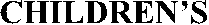 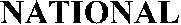 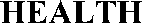 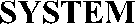 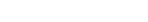 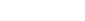 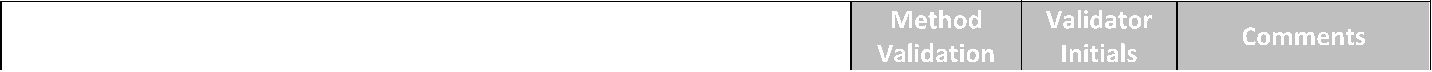 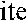 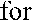 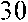 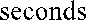 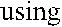 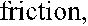 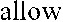 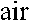 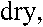 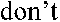 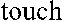 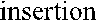 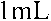 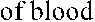 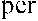 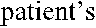 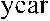 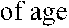 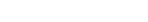 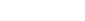 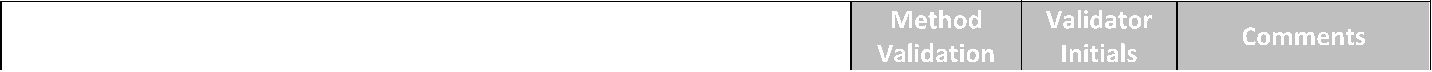 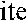 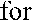 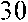 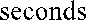 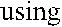 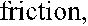 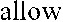 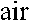 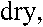 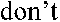 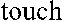 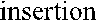 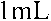 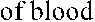 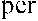 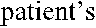 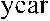 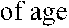 COMPETENCY VALIDATION CHECKLIST: Peripheral Blood Culture CompetencyCOMPETENCY STATEMENT: Successfully demonstrate proper procedure for obtaining peripheral blood culture. Validation Key: VF = Verbal Feedback, OB = Observation, D = Discussion, RD = Return DemonstrationPIV - 21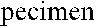 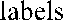 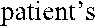 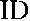 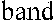 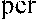 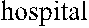 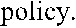 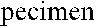 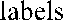 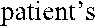 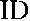 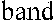 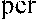 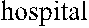 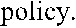 Updated 8/2015Supplemental Digital Content – Figure 1. Peripheral blood culture drawing policy and 

competency validation checklist.PIV - 22NAME:DEPT/UNIT:EMPLOYEE ID:DATE COMPLETE:Preceptor Name (Please Print)InitialsDate